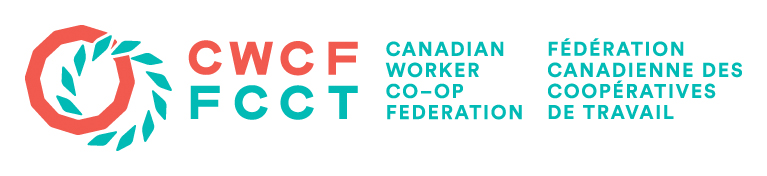 CWCF Co-op Preferential Purchasing Policy     [Update of policy adopted by the members of the Canadian Worker Co-op Federation (CWCF), at the AGM, held November 7-9, 2013 in St. Albert, Alberta.  Updates are in the last “resolved” clause and amend only information on where co-ops can find other co-ops.       The Resolution was submitted by the CWCF Board of Directors and passed unanimously.]Whereas: co-operation among co-operatives (principle 6) is an important co-operative principle, and in particular, with regard to business exchange among co-operatives;And whereas: the potential for the reinforcement of the co-operative movement by means of business exchange among co-operatives has already been proven in different ways in various parts of the world, and it would be beneficial to strengthen this in the worker co-op sector;And whereas: the international worker co-op organization, CICOPA, intends to present a resolution comparable to this one to the General Assembly of the International Co-operative Alliance in November 2013, therefore:Be It Resolved that with comparable business goods or services, CWCF will give preference to co-operative enterprises in its purchasing of goods and services; And Be It Further Resolved that there be a report to each CWCF AGM on implementation of the policy, starting in 2014;And Be It Further Resolved that CWCF encourage its members to adopt a similar practice on preferential co-op purchasing; including using tools which enable this, such as the co-op database/ directory of Co-operatives and Mutuals Canada (CMC), and the Data Commons Co-operative through Find.coop (North America).  